,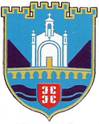 РЕПУБЛИКА СРПСКАОПШТИНА ВИШЕГРАД	Комисија за спровођење поступка опозива начелника oпштине Вишеград 	У складу са чланом 7. 1. Правилника о начину спровођења поступка опозива градоначелника/начелника града/општине, број: 01.2-03-11/22, од 04.05.2022. године, Комисија за спровођење поступка опозива начелника  општине Вишеград објављујеНЕПОТПУНЕ ПРЕЛИМИНАРНЕ РЕЗУЛТАТЕ СА РЕДОВНИХ БИРАЧКИХ МЈЕСТАБРОЈ БИРАЧА УПИСНИХ У БИРАЧКИ СПИСАК 			9.838БРОЈ ПОТПИСА НА БИРАЧКОМ СПИСКУ				5.335БРОЈ ВАЖЕЋИХ ГЛАСАЧКИХ ЛИСТИЋА				5.221УКУПАН БРОЈ НЕВАЖЕЋИХ ГЛАСАЧКИХ ЛИСТИЋА	            114-НЕВАЖЕЋИ НЕОЗНАЧЕНИ ЛИСТИЋИ			                  7-НЕВАЖЕЋИ ОСТАЛИ ЛИСТИЋИ                                		    107ЗА ОПОЗИВ									2.663ПРОТИВ ОПОЗИВА							          2.554Након бројања непотврђених гласачких листића и листића мобилних тимова Комисија за спровођење поступка опозива начелника Општине Вишеград  ће објавити обједињене изборне резултате.							Предсједник Комисије 						Снежана Нешковић, дипл.правник